Brf Gredelby hagar
Ansökan om ombyggnad eller renoveringVem utför arbetet? (Om annan än medlem) Godkännande av närmsta grannar Styrelsens beslut Beskriv kortfattat ombyggnaden/renoveringen Gör en enkel skiss som visar vad ombyggnaden innebärNamn Lägenhetsnr: 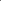 Adress Telefon Namn Person- eller org. nummer Adress Postnummer Ort Kontaktperson Telefon Namn HusNamn HusNamnHusAnsökan beviljad den Ansökan avslagen den Skäl Ort och datum Namnteckning Namnförtydligande 